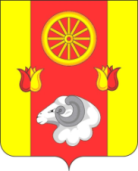 РОССИЙСКАЯ ФЕДЕРАЦИЯ
РОСТОВСКАЯ ОБЛАСТЬ  РЕМОНТНЕНСКИЙ РАЙОН	   МУНИЦИПАЛЬНОЕ ОБРАЗОВАНИЕ«ПЕРВОМАЙСКОЕ СЕЛЬСКОЕ ПОСЕЛЕНИЕ»         АДМИНИСТРАЦИЯ  ПЕРВОМАЙСКОГО СЕЛЬСКОГО ПОСЕЛЕНИЯПОСТАНОВЛЕНИЕОб утверждении  перечня должностей муниципальной службы в аппарате Администрации Первомайского сельского поселенияНа основании решения Собрания депутатов Первомайского сельского поселения от 27.12.2018 № 78 «О внесении изменений в решение Собрания депутатов Первомайского сельского поселения   от 16.09.2016 № 128»ПОСТАНОВЛЯЮ:1.Утвердить перечень должностей муниципальной службы в аппарате Администрации Первомайского сельского поселения согласно приложению.2. Признать утратившим силу постановление Администрации Первомайского сельского поселения от 17.10.2017 № 84  «Об утверждении перечня должностей муниципальной службы в аппарате Администрации Первомайского сельского поселения».  3. Настоящее постановление вступает в силу с 01.01.2019 года. 4. Контроль за выполнением настоящего постановления оставляю за собой.Глава АдминистрацииПервомайского сельского поселения                                   В.Ф.  ШептухинПриложениек постановлениюАдминистрации Первомайского сельского поселенияот 29.12.2018 № 161ПЕРЕЧЕНЬДОЛЖНОСТЕЙ  МУНИЦИПАЛЬНОЙ СЛУЖБЫВ АППАРАТЕ АДМИНИСТРАЦИИ ПЕРВОМАЙСКОГО СЕЛЬСКОГО ПОСЕЛЕНИЯ29.12.2018 г№ 161с. ПервомайскоеВысшая группа должностейВысшая группа должностейВысшая группа должностей1глава Администрации Первомайского сельского поселения1Ведущая группа должностейВедущая группа должностейВедущая группа должностей1Начальник сектора экономики и финансов Администрации Первомайского сельского поселения1Старшая группа должностейСтаршая группа должностейСтаршая группа должностей1ведущий специалист  по бухгалтерскому учету Администрации Первомайского сельского поселения12ведущий специалист - экономист Администрации Первомайского сельского поселения13ведущий специалист по общим вопросам Администрации Первомайского сельского поселения14ведущий специалист по жилищно-коммунальному хозяйству Администрации Первомайского сельского поселения15ведущий специалист по земельным  и имущественным отношениям Администрации Первомайского сельского поселения1